ST. MARY’S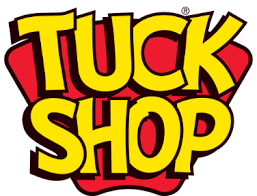 PRICE LISTPlease see the specials board for today’s specials.Toast and butter -50pHome-made cakes -£1Crisps -80pFruit – Nursery, Reception, Year 1 and Year 2 -FreeFruit – Year 3, Year 4,Year 5 and Year 6 -50pSausage roll -£1Water melon -50pCereal bar -80pHome-made cookies -£1